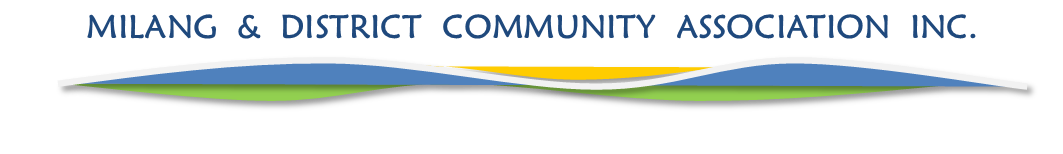 MADCA MEMBER REGISTRATION FORMI, (Name)	request to become a Registered Member of MADCAThis membership must be renewed each year at the AGM or at MOSHCCMy details are:Address: 	Town: 	 Postcode: 	Postal address: 		Postcode: 	Contact details:    Home phone: 	Mobile:	 Work:	Email address: 	If you do not live in the Postcode area 5256, you must own property in that Postcode area to be eligible to become a Registered Member. If this applies to you, please complete the following details:Property address: 		 Postcode:	Signed: 	Date: 	